ENGLISH EXAM – SECOND GRADEUNIT 2 (DRAMATIC READING)STUDENT’S NAME: _______________________________________ GROUP: _______ TEACHER’S NAME: _____________________________ DATE: ___________________MARK YOUR ANSWERS HEREINSTRUCTIONS: CHOOSE THE CORRECT ANSWER.Match the genres of plays with the pictures.V. RomanceW. ComedyX. DramaY. Horror1V, 2W, 3X, 4Y1W, 2V, 3Y, 4X1Y, 2V, 3W, 4X1W, 2Y, 3V, 4YMatch the characteristics with the genres.1D, 2B, 3A, 4C1B, 2C, 3A, 4D1C, 2A, 3B, 4A1A, 2B, 3D, 4CRead the synopsis of a theater play and choose the correct genre.RomanceHorrorDramaComicMatch the feelings with the pictures.R. SurprisedS. SadT. ScaredU. AngryV. Disgusted1T, 2S, 3R, 4V1S, 2R, 3T, 4U1T, 2V, 3U, 4S1S, 2V, 3U, 4RMatch the main idea of the following scenes with the emotions.The love Juliet and Romeo feel for each other.Jonathan Harker finds Count Dracula in a coffin.Hamlet sees the ghost and asks him to revenge his father’s murder.Q. SadnessR. DisgustedS. LoveT. FearU. Surprise1U, 2S, 3Q1Q, 2T, 3T1S, 2T, 3R1T, 2Q, 3SMatch the parts of the playscript with the examples.1N, 2R, 3O, 4Q, 5P1R, 2Q, 3O, 4N, 5M1R, 2N, 3M, 4O, 5Q1N, 2P, 3M, 4R, 5QComplete the stage directions.Hamlet is under the _____(____) Oh my God! What happened?The weather is very _____ 1 worried 2 sad       3 cold1 bed       2 scared  3 happy1 house   2 table     3 sad1 table     2 worried 3 windyComplete the excerpt from a play.1 clock   2 twelve  3 cold1 twelve 2 cold      3 clock1 twelve 2 clock    3 cold1 cold     2 clock    3 twelveSCORE:12345678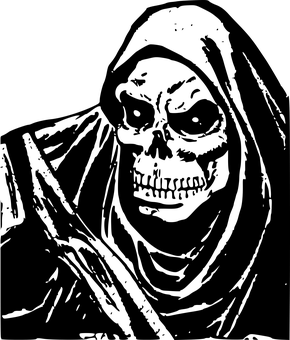 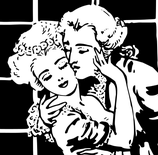 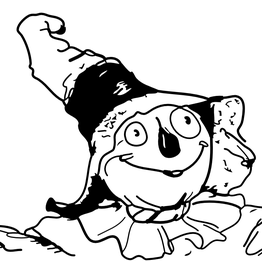 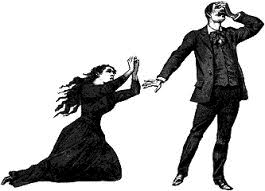 1234Characteristics1. It has a happy of funny ending.2. There are scary characters.3. The main characters fall in love.4. People face daily problems.GenresA. ComedyB. HorrorC. DramaD. RomanceIt’s about the Prince Hamlet and his revenge against his uncle, Claudius, who has murder Hamlet’s father, but in the end, he loses his mother, his girlfriend, and his life.1234Hamlet By William Shakespeare Act 1Scene 2: A room of state in the castle. (Enter King Claudius, Queen Gertrude, Hamlet, Polonius and Attendants.) M. SettingN. PlaywrightO. Stage directionP. Character nameQ. DialogueR. TitleHAMLET:        The air is 1) _______.HORATIO:      Yes, it’s definitely nippy.HAMLET:        What time is it?HORATIO:       A little before 2) ______,                        I think.MARCELLUS: No, it’s just after twelve;                        I heard the 3) ______ strike.